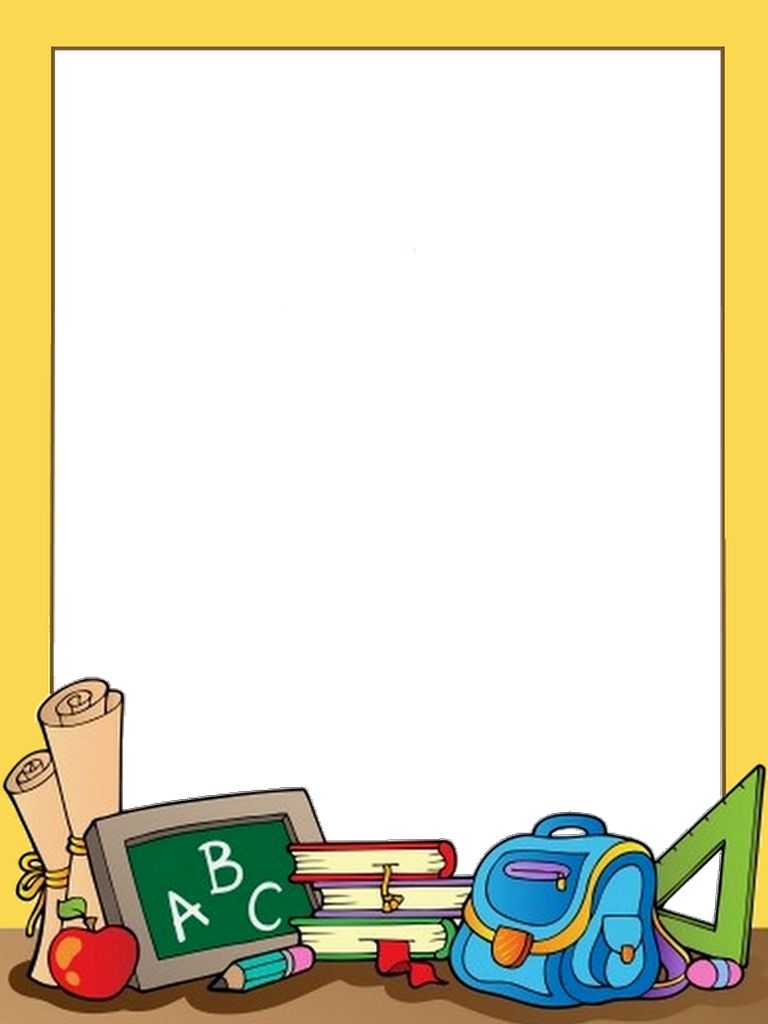 Σεπαρακαλώμηνφωνάζεις.Γράφωπολύωραίαγράμματα.Σήμεραέφαγαμακαρόνια.Ταψάριαζουνστονερό.13.Δενμουαρέσειότανβρέχει.14.Θαπάμεέξωναπαίξουμε.15.Μαρία,πάρεαυτότοποτήρι.16.Μπράβοπουπροσπαθείς.17.Πρώταφτιάξεένακύκλο.